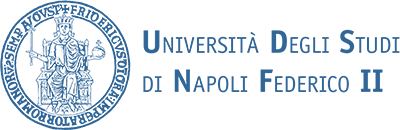 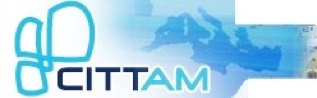 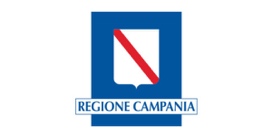 Centro Interdipartimentale di ricerca per lo studio delle Tecniche Tradizionali in Area MediterraneaUniversità degli Studi di Napoli Federico IIProgetto di ricerca “Elaborazione di strategie e metodi per la filiera del recupero dei rifiuti dal settore dell’architettura” – LR 19/2019 – DD 487/2023.Resp. Scientifico Prof.ssa Paola De JoannaQuestionario rivolto alle imprese di costruzione associate ad ANCESiNo1ANCE adotta iniziative per sensibilizzare i suoi associati sul tema della demolizione selettiva?2ANCE adotta iniziative per sensibilizzare i suoi associati sul tema del riciclo di rifiuti derivati da C&D?3Attualmente ci sono corsi di formazione sul tema della demolizione selettiva in cantiere?Attualmente ci sono corsi di formazione sul tema della gestione dei rifiuti prodotti in cantiere?4L’impresa investe risorse economiche e di tempo nella formazione del proprio personale riguardo agli argomenti citati?5Quali potrebbero essere i fattori incentivanti per le imprese per l’utilizzo dei materiali derivanti dal recupero di rifiuti da C&D:5 Benefici reputazionali 5Misure premiali5Vantaggio economico5Incentivi6Quale è il maggior impedimento o difficoltà nel differenziare in cantiere i rifiuti:6Procedure complesse6Tempistiche incerte6Manodopera specializzata6Spazio7Conoscete sul territorio aziende con impianti  autorizzati alla raccolta e al trasporto dei rifiuti da C&D:7se si, quali aziendese si, quali aziendese si, quali aziende8 L’impresa è autorizzata al trasporto in conto proprio dei rifiuti ai sensi dell’art. 212, comma 8, del D.Lgs. 152/2006?9Conoscete sul territorio impianti autorizzati al recupero dei rifiuti da C&D:9se si, quali: se si, quali: se si, quali: 10L’impresa si avvale di alcuni di questi impianti per il recupero dei rifiuti da C&D?10Se no, perché?Se no, perché?Se no, perché?11Attualmente l’impresa avvia a recupero  rifiuti da C&D?
se si quali tra questi?11Mattoni 11Metalli11Isolanti11Terre/rocce11Legno11Vetro11Gesso11Plastica11Altri prodotti12l’impresa utilizza prodotti derivanti dal trattamento di rifiuti da C&D? 12se si quali:se si quali:se si quali:13Internamente all’impresa è previsto un ufficio apposito per gestire  rifiuti derivanti da C&D? 14L’impresa  è autorizzata  al recupero di rifiuti derivanti da C&D?Se si secondo quale procedura:14ordinaria14semplificata15L’impresa utilizza macchinari per il recupero in situ dei rifiuti prodotti (es. impianto mobile ai sensi dell’art. 208, comma 15, del D.Lgs. 152/2006). 
specificare anche se di proprietà oppure a noleggio15Se si quali:Se si quali:Se si quali:15Se no perché:Se no perché:Se no perché:15Non si conosce la procedura degli impianti mobili15Difficoltà di reperimento di tali impianti15Iter procedurale troppo complesso15Tempistiche incerte15Incertezza sulla normativa15Costi eccessivi15Spazi inadeguati16Quali sono le principali difficoltà nell’applicazione della normativa per la gestione dei rifiuti? 16Tempistiche  procedurali16Trasporti16Adempimenti procedurali 16Specifiche tipologie dei rifiuti16Difficoltà interpretativa della normativaDifficoltà interpretativa della normativaDifficoltà interpretativa della normativa17Capita di collaborare con stazioni appaltanti, architetti o altri professionisti del settore che stabiliscono, già in fase di progettazione, lo smaltimento dei rifiuti derivanti da C&D18Oltre alle certificazioni obbligatorie l’impresa è in possesso di certificazioni volontarie?18se si quali?se si quali?se si quali?19La realizzazione di piattaforme volte a favorire lo scambio di informazioni tra chi produce i rifiuti, chi è autorizzato al recupero e chi li può utilizzare una volta trattati, potrebbe favorire il recupero dei rifiuti da C&D?